Επιλεγόμενο μάθημα ΕΠΕΙΓΟΥΣΑ  ΠΡΟΝΟΣΟΚΟΜΕΙΑΚΗ ΙΑΤΡΙΚΗ ΔΗΛΩΣΗ ΣΥΜΜΕΤΟΧΗΣ ΣΤΗ ΔΕΥΤΕΡΗ 	    ΕΡΓΑΣΤΗΡΙΑΚΗ ΑΣΚΗΣΗΚαλούνται οι φοιτητές/τριες που έχουν  δηλώσει συμμετοχή στο επιλεγόμενο μάθημα Επείγουσα Προνοσοκομειακή Ιατρική  να δηλώσουν συμμετοχή σε μια από τις ομάδες της Δεύτερης   Εργαστηριακής Άσκησης. H δήλωση μπορεί να γίνει μόνο ηλεκτρονικά  στη διεύθυνση http://elearning.med.auth.gr/course/view.php?id=103   από 6/03/17 – 13/03/17Το κλειδί εγγραφής είναι epi2017Οι  Εργαστηριακές Ασκήσεις είναι υποχρεωτικές  Η τέταρτη   εργαστηριακή άσκηση περιλαμβάνει Καρδιοπνευμονική Αναζωογόνηση με χρήση Αυτόματου Εξωτερικού Απινιδωτή Η άσκηση είναι  διάρκειας 3 ωρών, σε ομάδες των 10 ατόμων.Θα γίνεται στην Αίθουσα Διδασκαλίας της Κλινικής Αναισθησιολογίας και Εντατικής Θεραπείας, που βρίσκεται στον  πρώτο όροφο  του  Νοσοκομείου ΑΧΕΠΑ στη  Μονάδα  Ημερήσιας Νοσηλείας.Ακολουθεί πίνακας με τις ομάδες και τις ακριβείς ημερομηνίες.                                                          Οι  Υπεύθυνοι του Μαθήματος                                   Διευθυντής/Καθηγητής Δ. Βασιλάκος (Κλινική Αναισθησιολογίας)                                   Καθηγητής  Δ. Κούβελας (Β΄ Εργαστήριο Φαρμακολογίας)                                                               Τρίτη   6.3.2017ΕΛΛΗΝΙΚΗ ΔΗΜΟΚΡΑΤΙΑΙΑΤΡΙΚΗ ΣΧΟΛΗ ΙΑΤΡΙΚΗ ΣΧΟΛΗ ΙΑΤΡΙΚΗ ΣΧΟΛΗ 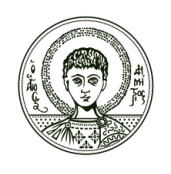 ΤΟΜΕΑΣ ΧΕΙΡΟΥΡΓΙΚΟΣΚΛΙΝΙΚΗ ΑΝΑΙΣΘΗΣΙΟΛΟΓΙΑΣ ΚΑΙ  ΕΝΤΑΤΙΚΗΣ ΘΕΡΑΠΕΙΑΣ Διευθυντής: Καθηγητής Δημήτριος Γ. Βασιλάκοςe-mail:  vassilakos@anesthesiology.grΤΟΜΕΑΣ ΧΕΙΡΟΥΡΓΙΚΟΣΚΛΙΝΙΚΗ ΑΝΑΙΣΘΗΣΙΟΛΟΓΙΑΣ ΚΑΙ  ΕΝΤΑΤΙΚΗΣ ΘΕΡΑΠΕΙΑΣ Διευθυντής: Καθηγητής Δημήτριος Γ. Βασιλάκοςe-mail:  vassilakos@anesthesiology.grΑΡΙΣΤΟΤΕΛΕΙΟΠΑΝΕΠΙΣΤΗΜΙΟΘΕΣΣΑΛΟΝΙΚΗΣΤηλ.:  2310-994862, - 994861,   Fax:-994860e-mail:  ahepa@anesthesiology.gr  Κτίριο: Π.Γ.Ν. ΑΧΕΠΑ  Θεσσαλονίκη  6.3.2017ΔΗΛΩΣΕΙΣ ΣΤΗΝ ΔΕΥΤΕΡΗ     ΕΡΓΑΣΤΗΡΙΑΚΗ ΑΣΚΗΣΗ ΚΑΡΔΙΟΠΝΕΥΜΟΝΙΚΗ ΑΝΑΖΩΟΓΟΝΗΣΗ ΜΕ ΧΡΗΣΗ ΑΥΤΟΜΑΤΟΥ ΕΞΩΤΕΡΙΚΟΥ ΑΠΙΝΙΔΩΤΗ ΔΗΛΩΣΕΙΣ ΣΤΗΝ ΔΕΥΤΕΡΗ     ΕΡΓΑΣΤΗΡΙΑΚΗ ΑΣΚΗΣΗ ΚΑΡΔΙΟΠΝΕΥΜΟΝΙΚΗ ΑΝΑΖΩΟΓΟΝΗΣΗ ΜΕ ΧΡΗΣΗ ΑΥΤΟΜΑΤΟΥ ΕΞΩΤΕΡΙΚΟΥ ΑΠΙΝΙΔΩΤΗ ΔΗΛΩΣΕΙΣ ΣΤΗΝ ΔΕΥΤΕΡΗ     ΕΡΓΑΣΤΗΡΙΑΚΗ ΑΣΚΗΣΗ ΚΑΡΔΙΟΠΝΕΥΜΟΝΙΚΗ ΑΝΑΖΩΟΓΟΝΗΣΗ ΜΕ ΧΡΗΣΗ ΑΥΤΟΜΑΤΟΥ ΕΞΩΤΕΡΙΚΟΥ ΑΠΙΝΙΔΩΤΗ ΟΜΑΔΑΗΜΕΡΟΜΗΝΙΑΩΡΑ1Τετάρτη   8  Μαρτίου  201717 - 20 2Πέμπτη    9  Μαρτίου  201718 - 213Δευτέρα     13  Μαρτίου  201716 - 194Τρίτη      14   Μαρτίου  201717 - 205Τετάρτη   15 Μαρτίου  201716  - 196Πέμπτη    16  Μαρτίου  201718 - 21